Гуманитарный проектУчреждение здравоохранения Петриковская центральная районная больница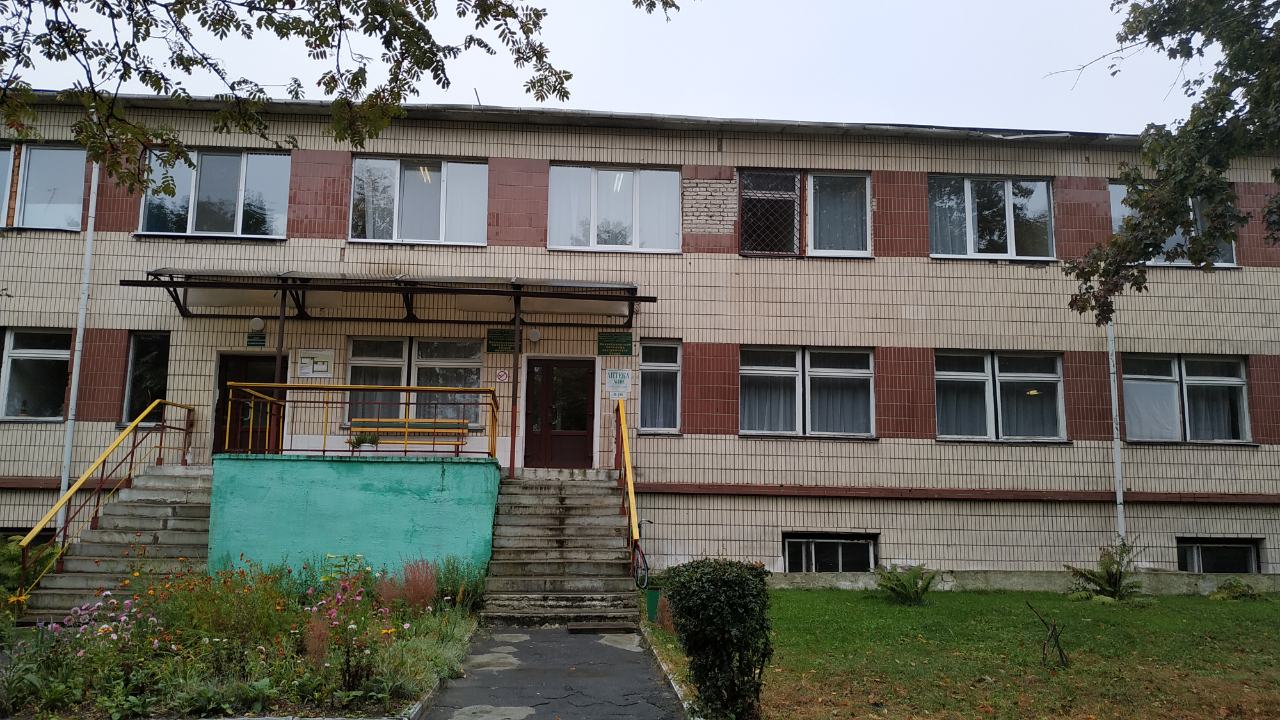 Гуманитарный проектУчреждение здравоохранения Петриковская центральная районная больница1.Наименование проекта"Старость в радость"2.Наименование организацииУчреждение здравоохранения "Петриковская центральная районная больница"3.Физический и юридический адрес организации, телефон, факс,        e-mailРеспублика Беларусь Гомельская область Петриковский район г. Петриков ул. Луначарского, 5 телефон +37523502-82-08Электронный адрес: petrikov.gomel-region.by                                    petrtmo@mail.gomel.by4.Информация об организацииУЗ "Петриковская ЦРБ" ведет свою историю с 1914 года.Первое упоминание о лечебных учреждениях на территории Петриковщины датировано с 1914 года. С 1919 года в местечке Петрикове существовала Советская больница, которая расположилась в здании бывшего военного склада, в состав которого входили 3 корпуса..Больница была рассчитана на 30 коек.  В больнице работало 3 врача, 2 фельдшера, 22 человека технического персонала, заведующим Советской больницей был Рутковский Михаил Адамович. . На сегодня больница стала центром широкой сети лечебно-профилактических учреждений региона, работают участковые больницы, амбулатории и фельдшерско-акушерские пункты, развиваются специализированные виды медицинской помощи
5.Руководитель организацииО.Л. Семикопенко, главный врач УЗ"Петриковская ЦРБ" телефон +37523502-82-086.Менеджер проектаО.Л. Семикопенко, главный врач УЗ"Петриковская ЦРБ" телефон +37523502-82-087.Прежняя помощь, полученная от других иностранных источниковУчреждение здравоохранения "Петриковская  ЦРБ" помощи от других иностранных источников не получала.8.Требуемая сумма320 000.00 ( долларов США)9.СофинансированиеВсе средства спонсора10.Срок проекта2021-2022 год11.Цель проектаСоздание благоприятных условий  лицам пожилого и старческого возраста,   долгожителям   и   инвалидам,   страдающим  хроническими заболеваниями,  нуждающимся в медицинском наблюдении и  уходе  и  по состоянию здоровья  нуждающимся в лечении.12.Задачи проекта- сбор денежных средств на текущий ремонт здания а также помещений (отделение социального поста, пищеблок, прачечной и т.д.)- сбор денежных средств за закупку мебели и оборудования( кровати, кресло-коляски инвалидные, ходунки, трости, постельные принадлежности и т.д.)13.Детальное описание деятельности в рамках проекта в соответствии с поставленными задачамиНовоселковская больница сестринского ухода  год основания: 1978,   койки сестринского ухода – 25Нуждающимся в медико-социальной помощи со своего района, оказывается на койках сестринского ухода.Краткое описание мероприятий в рамках проекта:- текущий ремонт пищеблока с заменой оборудования и вытяжной вентиляции-текущий ремонт стоматологического кабинета-ремонт амбулатории 1 этаж-текущий ремонт скорой медицинской помощи, замена мебели-текущий ремонт прачечной, замена оборудованияЦелевая группа: пожилые людиОтветственное лицо: О.Л. Семикопенко главный врач Петриковской ЦРБ14.Обоснование проекта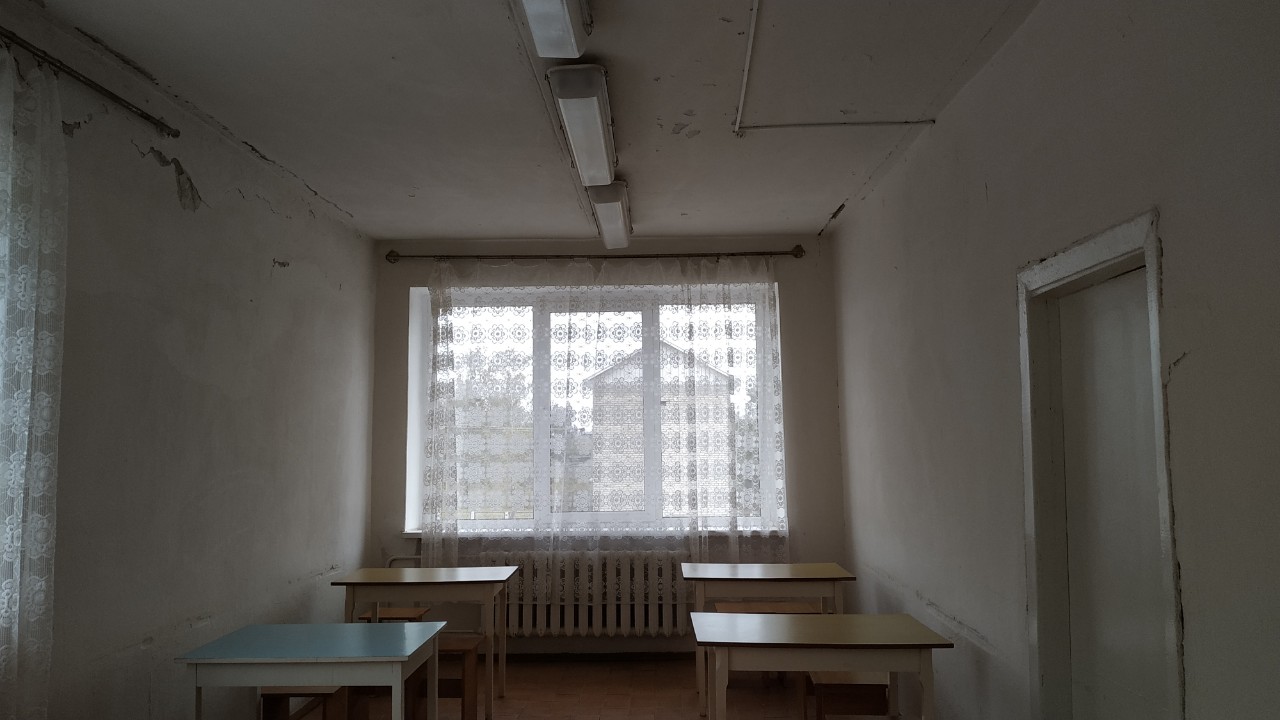 Так на данный момент выглядит столовая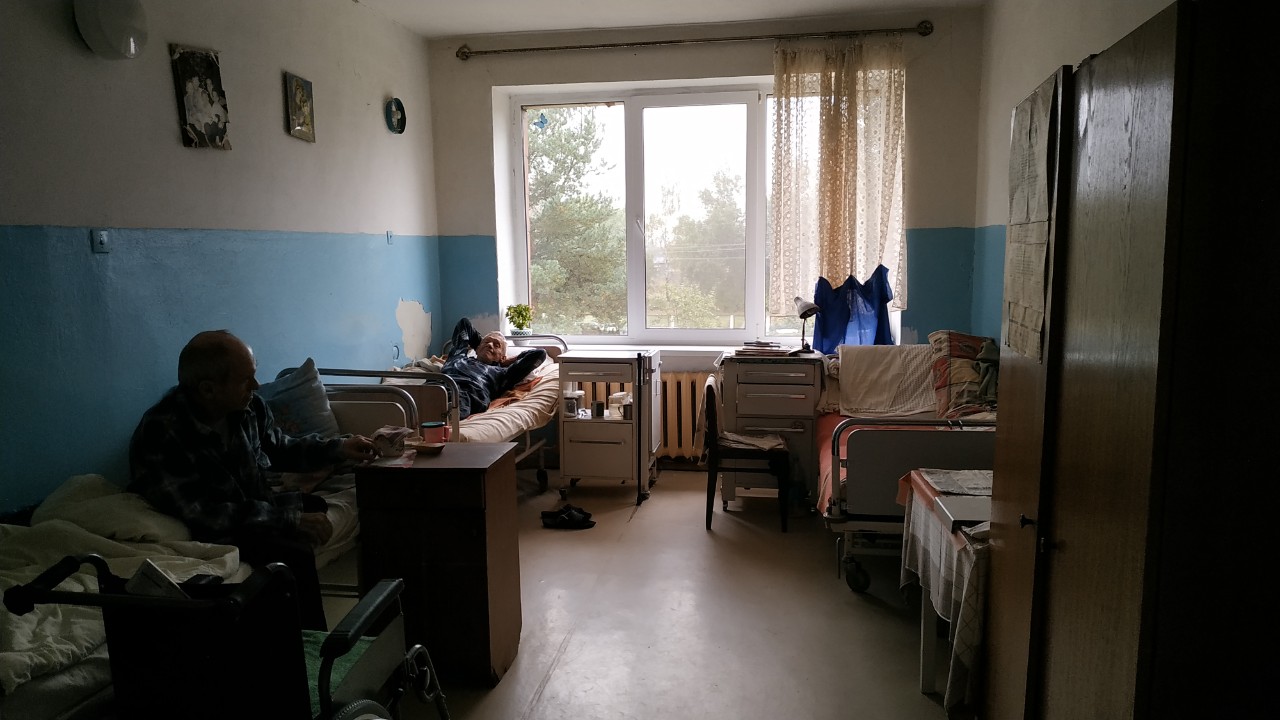 Так выглядит палата, где находятся пожилые люди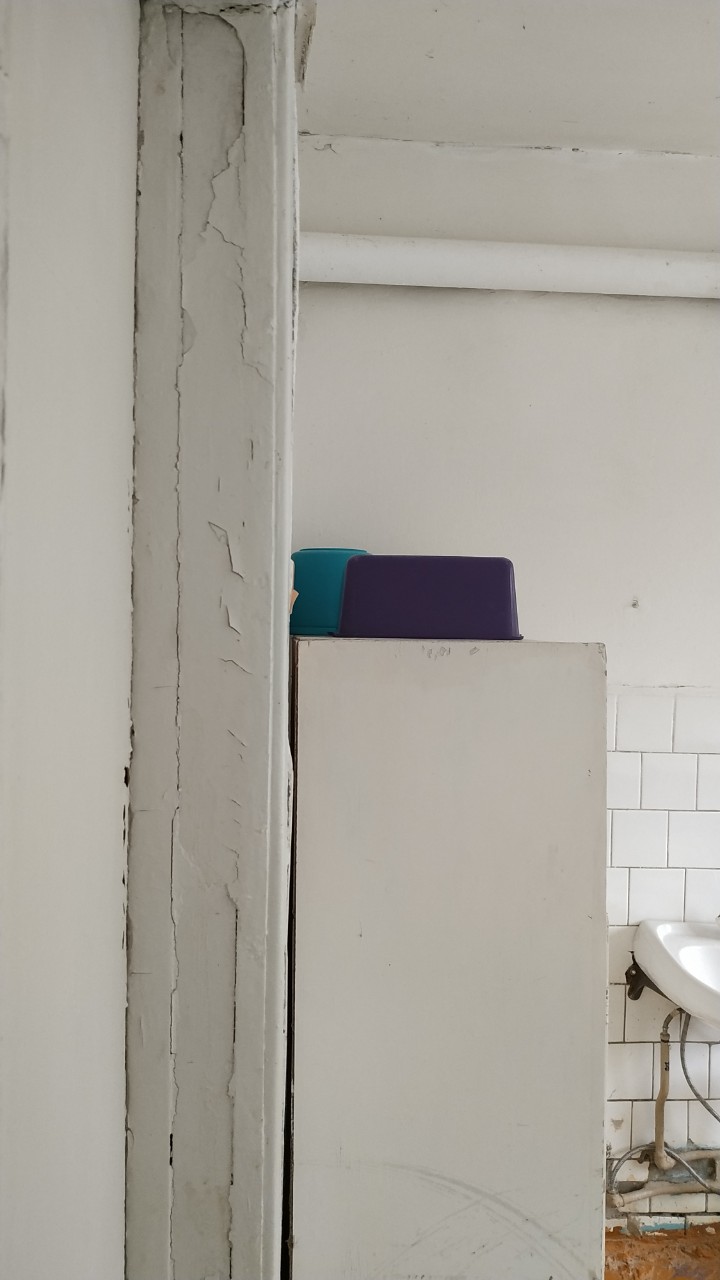 На представленных фото видно, в каком удручающем состоянии находится Новоселковская больница сестринского ухода. 15.Деятельность после окончания проектаБольница  сестринского  ухода оказывает медико-социальную помощь лицам пожилого и старческого возраста,   долгожителям   и   инвалидам,   страдающим  хроническими заболеваниями,  нуждающимся в медицинском наблюдении и  уходе  и  по состоянию здоровья  нуждающимся в лечении.Больница  в  соответствии  с  возложенными  на  нее задачамивыполняет следующие функции:-проведение  еженедельных осмотров пациентов главным врачом больницы  и  назначение  им  необходимых  мероприятий  по   оказанию медико-социальной  помощи,  комплекса симптоматической  терапии   и методов физической реабилитации;- организация    рационального    питания,    в  том   числедиетического, в соответствии с врачебными рекомендациями;- направление пациентов в другие организацииздравоохранениядля  оказания  специализированной медицинской помощи при состояниях, требующих срочного медицинского вмешательства врачей-специалистов;- осуществление средним медицинским персоналом:- круглосуточного медицинского  наблюдения за состоянием здоровья пациента и  проведения  мероприятий,  направленных  на  профилактику обострения у них хронических заболеваний;-медицинского   ухода  за  пациентами,  включая  проведение   их ежедневного осмотра;- морально-психологической поддержки пациентов;- кормления ослабленных пациентов;-медицинских процедур (измерение температуры тела, артериального давления,  наложение  компрессов, осуществление перевязок, обработка пролежней, выполнение очистительных клизм и другое);-первичной  медико-санитарной  медицинской  помощи при ухудшении состояния здоровья пациентов;- комплекса    симптоматической  терапии  и  методов   физической реабилитации пациентам по назначению главного врача;-выполнения  других  мероприятий  по  оказанию медико-социальной помощи, назначенных главным врачом больницы.Таким хотелось бы видеть палату после ремонта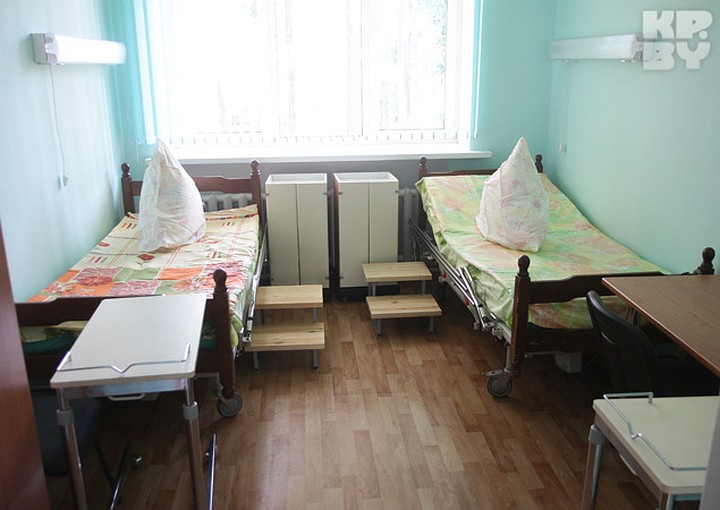  Столовую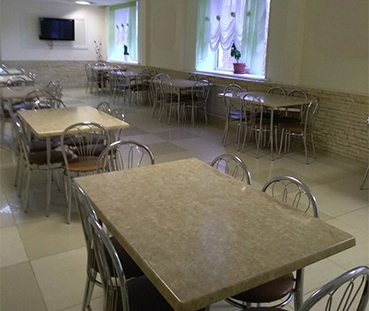 16.Бюджет проекта320 000.00 ( долларов США)